MEZINÁRODNÍ PROJEKTY A AKTIVITY od roku  1968Mezinárodní projekty jsou po léta  finančně podporovány Česko-německým fondem budoucnosti a Magistrátem města Brna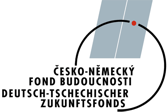 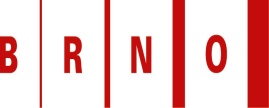 Projekty Comenius 1, 2 a 3 byly finančně podporovány Národní agenturou pro evropské vzdělávací  programy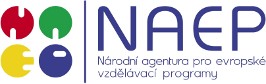 V projektu edTwin jsme byli finančně podporování těmito institucemi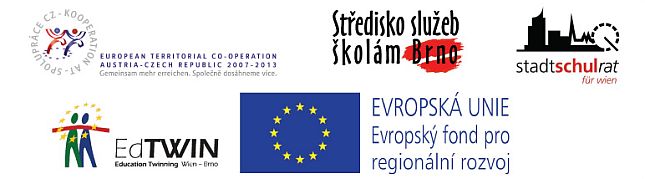 Partnerské školy od roku 1968Anne-Frank Gemeinschaftsschule und Realschule (od r. 2012 doposud)Hechingerstraße  73Stuttgart-MöhringenBRDRilke-Realschule (od r. 2012 doposud)Tapachstraße 60Stuttgart-Rot	BRDEuropa Ganztagvolksschule (2015 - bis jetzt)Vereinsgasse 29-31 WienÖsterreichE U R O P A S C H U L E (2010 - 2014)(die Zusammenarbeit wurde beendet:  nach dem Abgang der Rektorin Frau Ilse Henner in die Rente)GanztagsvolksschuleVorgartenstr.95-97  WienÖsterreichUhlandschule ( 2003 -09 spolupráce ukončena odchodem paní ředitelky Heidi Lermann do důchodu)Tapachstraße  4Stuttgart- Rot BRD3. Gesamtschule "Am Landsberger Tor" (od r. 1995 do roku 1999)BerlinDDR - BRD22.POS Marzahn (od r. 1989 -1990)BerlinDDR - BRD5. POS Baumschulenweg (od r. 1968 - 1989)"Alexander Matrosow"BerlinDDRJednotlivé projekty a aktivity:2016 Projekt : "Sprachen verbinden" -  "Jazyky spojují"  (Anne-Frank Gemeinschafts- und Realschule a Rilke- Realschule)- cílem projektu je  pokračování navázaných kontaktů se dvěma stuttgartskými školami. V projektových pracích budeme zpracovávat téma "Jazyky spojují", ve kterém by si žáci měli uvědomit, co mají oba jazyky společného a čím se liší, jak se oba jazyky v historii ovlivnily. Výstupem budou cestovní deníky jako každý rok, slovníčky, přehledné plakáty a jazyková pexesa - trixesa.Cílem je opět práce ve smíšených jazykových skupinách, které budou společně na tématech pracovat.12. 6. - 17. 6. 201625. 9. - 30. 9. 20162015 Projekt : "Moje sny - tvoje sny" -  "Meine Träume - deine Träume"  (Anne-Frank Gemeinschaftsschule und Realschule a Rilke- Realschule)- cílem projektu je porovnat představy žáků o svojí budoucnosti, o svém povolání, o vysněném bydlení, o ideální vysněné  zemi, ve které by chtěli bydlet.  Jedním z úkolů je napsat svůj dopis o budoucnosti v mateřském jazyce, který bude začínat "Za deset let budu....." jako příprava na ostatní témata v němčině.Cílem je opět práce ve smíšených jazykových skupinách, které vytvoří na dané téma plakáty.14. 6. - 19. 6. 20154. 10. - 9. 10. 20152014 Projekt: "Ukážu ti, jak žiju" - "Ich zeige dir meine Lebenswelt " (Anne-Frank Gemeinschaftsschule und Realschule a Rilke- Realschule)- cílem projektu bylo seznámit děti s různým životním stylem v obou zemích, protože existuje hodně rozdílu v životním stylu. Musíme o tom s dětmi diskutovat a rozdíly dětem vysvětlovat. Jinak neporozumí tomu, proč musí v druhé zemi respektovat jiná pravidla:- porovnat školní řád a pravidla - co je dovoleno, co je zakázáno- porovnat rodinný životní styl a volný čas trávený s rodinouPráce probíhala ve skupinkách a výsledkem byly plakáty, které byly prezentovány na společné evaluaci při pobytu německých žáků v Brně.18. 5. - 23.5. 20145. 10. -10. 10. 2014foto: http://antonka.rajce.idnes.cz/Stuttgart_2014/2013Projekt : "Příběh mojí - tvojí školy" -  "Geschichte meiner- deiner Schule" (Anne-Frank-Realschule a Rilke- Realschule)- cílem tohoto projektu bylo vyprávění o svých školách. Naše škola připravila německým dětem power-pointovou prezentaci v němčině o 110. výročí školy a historii školy. Německá škola Rilke-Realschule připravila prezentaci o spisovateli Rainer Maria Rilkem a škola Anne-Frank- Realschule o Anně Frankové a jejím deníku z doby druhé světové války. Českým dětem byl deník doporučen jako četba a obě osobnosti byly probírány i v rámci českého jazyka.3. 6. do 8. 6. 2013  40 dětí z  naší školy se zúčastnilo recipročního výměnného pobytu ve Stuttgartu6. 10.  - 11. 10. 2013 - 40 dětí ze stuttgartských škol bylo u nás v Brněfoto: http://antonka.rajce.idnes.cz/Vzpominky_na_Stuttgart_I._jazykove_vzdelavaci_pobyt_nasich_zaku/http://antonka.rajce.idnes.cz/Vzpominky_na_Stuttgart_II./Návštěva žáků ze školy Rosa-Jochmann- Schule, Fuchsrohrenstraße, Wien2. 5. 2013 - jednodenní reciproční návštěva 30 rakouských  žáků u nás ve škole3. 5. 2013 - jednodenní reciproční návštěva našich žáků ve vídeňské školeNávštěvy rakouských žáků z různých vídeňských škol10. 6. 2013 - jednodenní návštěva rakouských žáků z různých vídeňských škol, proběhly 		hospitace, prohlídka školy a společná prohlídka Brna25. 6. 2013 - jednodenní návštěva rakouských žáků z různých vídeňských škol, proběhly 		hospitace, prohlídka školy a společná prohlídka Brna26. 6. 2013 - jednodenní návštěva rakouských žáků z různých vídeňských škol, proběhly 		hospitace, prohlídka školy a společná prohlídka Brna2012Comenius - setkání             	5. pracovní setkání (Rakousko, Francie, Itálie, Nizozemí, Velká Británie, Česká republika)Eindhoven - březen 2012Prezentace deníků spotřeby vodyPříprava na poslední setkání ve Vídni6. setkání dětí z 6  zemí ve Vídni (Rakousko, Francie, Itálie, Nizozemí, Velká Británie, Česká republika) Vídeň - červen 2012Závěr projektu14. - 18. 5. 2012 - projektový týden "Landeskunde Österreich"- seminář vedly dvě rakouské studentky ve spolupráci s Rakouským institutem v Brně- účast 18 našich dětí 2012 -  Projekt  "Moje město - tvoje město" - "Meine Stadt - deine Stadt" (Anne-Frank Gemeinschaftsschule und Realschule a Rilke- Realschule)-  hlavním cílem projektu byla reciproční výměna žáků s dvěma školami ve Stuttgartu, vytvoření vzájemných prezentací o rodných městech a navázání trvalých přátelských kontaktů mezi žáky i učiteli 8. 7. - 12. 7. 2012 - pobyt  našich žáků na německých školách7. 10. - 12. 10. 2012 - pobyt německých žáků na naší školefoto:    http://antonka.rajce.idnes.cz/Meine_Stadt_-_deine_Stadt_Projetk/	http://antonka.rajce.idnes.cz/Austausch_Brno_Stuttgart_2012/ 22. 9. 2012- Babylonfest-vystoupení německého divadla na brněnské Staré radniciprosinec  2012 Vystoupení "Žijeme v jednom městě"                         -    německého divadla v divadle Radost v rámci  předvánoční akce národnostních menšinfoto: http://antonka.rajce.idnes.cz/Babylon_fest_2012_v_divadle_RADOST/#Babylonfest-2012.jpg         https://www.youtube.com/watch?v=hpoD8eTEcUc2011Projekt edTwin "Partnerství škol" s názvem "Grenzenlose Nachbarschaft"9. -  12. 5. 2011  výměnný pobyt rakouských žáků u nás ve školefoto:    http://antonka.rajce.idnes.cz/Projekt_Edtwin_-_Brno_x_Viden/16. - 19. 5. 2011 výměnný pobyt našich žáků ve Vídnikonečným výstupem tohoto projektu byly deníky dětí psané německy. Velkým přínosem byla  navázána přátelství mezi dětmi, motivace pro další učení se Njfoto:    http://antonka.rajce.idnes.cz/Projekt_Edtwin_-_Viden_x_Brno/Comenius - setkání			2. druhé pracovní setkání(Rakousko, Francie, Itálie, Nizozemí, Velká Británie, Česká republika)Brno – Českoúnor 2011prezentace pověstíComenius - setkání3. pracovní setkání(Rakousko, Francie, Itálie, Nizozemí, Velká Británie, Česká republika)Terst - Itálieduben 2011digitální časová osaComenius - setkání4. pracovní setkání (Rakousko, Francie, Itálie, Nizozemí, Velká Británie, Česká republika)Newcastle - VBzáří 2011projektový týden "Můj svět vody"foto: http://antonka.rajce.idnes.cz/Projekt_Comenius_-_Setrime_vodou/11. 6. 2011 - Babylonfest - vystoupení německého divadla na nádvoří Staré radnice8. 12. 2011 - Vánoční mezinárodní setkání "Žijeme v jednom městě"- vystoupení německého divadla na předvánočním setkání národnostních menšin v Redutěfoto:  http://antonka.rajce.idnes.cz/Advent_v_krouzku_nemeckeho_divadla/5. 10. 2012 -  koncert německé písničkářky Martiny Schwarz 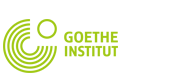 - koncert písničkářky paní Martiny Schwarz na naší škole ve spolupráci s Goethe- Institutem 201018. 1. - 19. 1. 2010		- přípravná schůzka ve Vídni na projekt Comenius 3 1. pracovní setkáníParis -září  2010 Pověsti spojené s vodouProjekt edTwin "Partnerství škol" s názvem "Freundschaft ohne Grenzen"(E U R O P A S C H U L E, Ganztagsvolksschule, Vorgartenstr.95-97,  Wien)26. - 30. dubna 2010účast 52 dětí ve Vídni foto: http://antonka.rajce.idnes.cz/Jazykove-poznavaci_kurz_ve_Vidni/3. 5. -7.5. 2010účast 40 dětí z rakouské školy u násfoto:  http://antonka.rajce.idnes.cz/Jazykove-poznavaci_kurz_ve_Vidni_II._pokracovani_v_Brne/5. 5. 2010 - Drehbühne- vystoupení  našeho divadelního kroužku na zahájení mezinárodního divadelního festivalu Drehbühne s ukázkou divadelní hry "Das Geschenk"19. 6. 2010 - setkání národnostních menšin v Tišnově- vystoupení německého divadla foto: http://antonka.rajce.idnes.cz/Den_narodnostnich_mensin_na_jiz._Morave/Soutěž  "20 Jahre nach der Wende"	 celoroční soutěž  Goethe-Institutu a jsme realizovali ve spolupráci s Německým kulturním sdružením  německé menšiny v Brně. Soutěž  jsme vyhráli.26. 3. 2010- návštěva 45 dětí z Rakouska ve výuce na naší škole, společné aktivity a společná prohlídka Brna17. 5. 2010- návštěva 30 dětí z Rakouska ve výuce Nj, společné aktivity a společná prohlídka Brna21. 5. 2010- návštěva 30 dětí z Rakouska ve výuce Nj, společné aktivity a společná prohlídka Brna20098. - 10. 5. 2009 jazykově-poznávací pobyt v Zittauprojekt  byl finančně podporován Česko-německým fondem budoucnosti	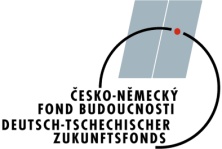 - druhá etapa  reciproční výměny s Zittau27. 5. 2009 - jednodenní jazykově poznávací výlet do Vídně- pro žáky  6. - 9. tříd200822. 4. 2008 Drehbühne- žáci 9. ročníku si připravili se studentkou Filozofické fakulty  Loriotovy skeče pro vystoupení na mezinárodním festivalu německého divadla Drehbühne Brünn23. 6. 2008 - pohádka "Vlk a sedm kůzlátek"- německé divadelní dopoledne ve spolupráci s Pedagogickou fakultou MU. Pohádku "Wolf und sieben Geißlein" nastudovali pro naše žáky studentky pedagogické fakulty17. 9. 2008 - přijetí na německém velvyslanectví v Praze	   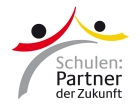 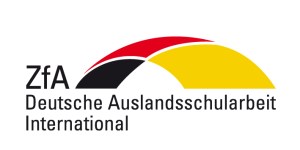 - u příležitosti zařazení naší školy do iniciativy PASCH.PASCH je zkratkou pro iniciativu Schulen: Partner der Zukunft, která na celém světě spojuje více než 1.700 škol, na nichž hraje němčina obzvláště velkou roli. PASCH je iniciativou Ministerstva zahraničí ve spolupráci s Centrálou pro zahraniční školství (Zentralstelle für das Auslandsschulwesen - ZfA), Goethe-Institutem (GI), Německou akademickou výměnnou službou (Deutscher Akademischer Austauschdienst - DAAD) a Pedagogickou výměnnou službou (Pädagogischer Austauschdienst - PAD) Konference ministrů školství. 19. - 21. 9. 2008 -jazykově poznávací pobyt v Zubří- společný pobyt  našich 11 dětí a 9 dětí  z gymnázia v Zittau 200723. - 25. 1. 2007 Projekt INTERREG  "Grenzenloses Sprachenlernen" - Wien, Hauptschule Patzmanitengasse - reciproční návštěva žáků z Vídně na naší škole k uvedenému projektu z r. 200622. 2. 2007  - Projekt s Vídní - EdQ, "Zajímavosti našeho města očima dětí"Wien, Volksschule, Löwengasse-reciproční návštěva 16 rakouských žáků na naší škole k projektu započatému v r. 20069. 6. - 16. 6.  2007 jazykově-poznávací pobyt v Rakousku, Schladming"Expedice Dachstein aneb po horách se třemi jazyky" - za účasti 13 žáků Komensky-Schule z Vídně a našich žáků,  účastníci obdrželi trojjazyčná skripta (česko-německo-anglická)13. 6. 2007 Mezinárodní fotbalový turnaj v Rakousku, Oberschützen200629. 5. - 2. 6. 2006 Drážďany - divadelní představení "Žabí král"43 žáků z osmých tříd se zúčastnilo jazykově poznávacího pobytu v Drážďanech, ubytování bylo v Evangelische Jugendbildungsstätte,  Dresden- někteří žáci zahráli v jedné škole divadelní představení "Žabí král"8. 10. - 14. 10. 2006 Stuttgart "Klettern"- 15  našich žáků se zúčastnilo sportovně-jazykového pobytu ve Stuttgartu - žáci byli ubytováni v ubytovně "Ludwigsburg" - jinak měli společný program s dětmi z Uhlandschule a nacvičovali na cvičných stěnách horolezení5. 12. - 7. 12. Projekt INTERREG  "Grenzenloses Sprachenlernen" - Wien, Hauptschule Patzmanitengasse - zúčastnilo se ho 15 žáků naší školy z 6. a 7. tříd7. 12. 2006 -  Koncert Uwe Kindana naší škole měl  koncert  německý písničkář Uwe Kind5. 12. 2006 Projekt s Vídní - EdQ, "Zajímavosti našeho města očima dětí"Wien, Volksschule, Löwengasse- zúčastnilo se ho 14 žáků z prvního stupně. Obě školy zpracovali barevného průvodce Brnem a Vídní, maskotem projektu byl dráček "Bruno Drache" (klíčenka)2005Projekt "Evropské jazykové portfolio" ve spolupráci  v Pedagogickou fakultou Masarykovy univerzity- natáčeni  našich žáků při plnění úkolů z evropského jazykového  portfolia na stanovištíchProjekt s Vídní  "Jak jste to prožili vy?"  - u příležitosti 60. výročí konce 2. sv. války a 50.výročí vzniku samostatného Rakouska - zakončení celodenním výletem  zainteresovaných žáků do Vídně26. 5. - 1. 6. 2005 - jazykový kurz v Bärnkopfu- pro 39 žáků z 8. a 9. ročníků-kurz vedly rakouské lektorky z Pedagogické fakulty ve Vídni13. 6. - 20. 6. 2005 -společná škola v přírodě v Německu, v  Balingenu- zúčastnilo se jí 40  našich žáků 6. - 9. ročníků a	žáci z partnerské Uhlandschule10. 10. - 15. 10. 2005  Brno - Stuttgart, Uhlandschule- partnerská návštěva žáků a vyučujících ze Stuttgartu- nácvik společného představení "Žabí král" s našimi žáky 2. tříd 30. 11. - 4. 12. 2005 (Uhlandschule, Stuttgart)- společné pečení vánočního cukroví našich a stuttgartských dětí- setkání koordinátorů projektu Comenius 2 na naší školeProsinec 2005 - Comenius 2- setkání koordinátorů projektu Comenius 22004Projekt: "Let's come together" s Volksschule Allerheiligenplatzpro 23 českých žáků prvních až třetích tříd v rámci příhraniční spolupráce CERNET- 17. 5. 2004  - návštěva vídeňských žáků v Brně - 7. 6. 2004 - návštěva našich žáků ve Vídni21. - 22. 6. 2006 Projekt "Loop pool" - Rakousko, Vídeň- s uměleckým sdružením "gecko-art"pro 23 našich žáků ze 7. a 8. ročníků11. 5. - 15. 5. 2004  výjezd našich  dětí do Stuttgartu - 30 našich žáků se zúčastnilo  oslav 50. výročí Uhlandschule14. 6. - 20. 6. 2004  jazykově poznávací škola v přírodě v Heřmani  v Jižních Čechách- společná škola v přírodě se 17  německými dětmi z  prvního stupně z Uhlandschule v Heřmani v Jižních Čechách11. 7. - 18. 7. 2004 -jazykově- poznávací pobyt v Häselgehru- společný pobyt 10 německých a  29 českých dětí v Lechtálských Alpách 14. - 15. 11. 200- návštěva skupiny ředitelů z Hamburku na naší škole - hospitace v hodinách200312. 6. 2003 -  Projekt s Vídní "Svět barev"   "Welt der Farben"Volksschule Zeltgasse, Wien- 35 žáků z druhých, třetích, čtvrtých a 5 žáků z deváté třídy se zúčastnilo partnerské návštěvy vídeňské školy  a pracovalo společně  s rakouskými dětmi na projektu, součástí akce byla i prohlídka VídněComenius Projekt 2				Projekt "Výtvarné umění očima dětí"společně se školami z Německa (Herzberg), Severní Irsko (Belfast), Francie (Paříž). Byli jsem pilotní školou.23.9. - 27. 9. 2003  - 100. výročí školy v Brně- návštěva německých dětí z Uhlandschule s divadelním představením  "Vlk a sedm kůzlátek" u příležitosti oslav 100.  jubilea školy200227. 5. - 2. 6. 2002 - Projekt "Zvyky a obyčeje České republiky ve srovnání se SRN"Schlieben - Brno  (projekt byl podporován Česko-německým fondem budoucnosti)- projektu se zúčastnilo 25 žáků z 6. tříd naší školy a žáci ze Schliebenu6.7.  - 10. 7. 2002 - vodácký tábor v Seči8 našich žáků se zúčastnilo vodáckého tábora v Seči společně s dětmi z DLRG Dresden200128. 5.  - 1. 6. 2001 partnerská škola ve Schliebenu (spolková země Brandenburg)- družební návštěva žáků 6.B. ze Schliebenu u našich žáků 5.A na přípravě se podílela nová německá  lektorka Ingrid Zscherneck7.7. - 15. 7. 2001 - Paddellager (projekt finančně podporován Tandem Plzeň)           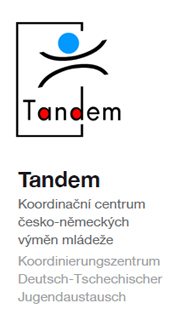 - vodácký tábor s DLRG  (Deutsche Lebens-Rettung-Gesellschaft) Dresden- účast 10 našich českých žáků2000Projekt Comenius 1         Projekt "Renesance  16. století v našich  zemích"společně se zeměmi: Itálie, Portugalsko, Německo199925. 4. - 30. 4. 1999 - reciproční výměnný jazykově- poznávací  pobyt v  Drážďanech a v Brně- návštěva 13 našich žáků na gymnáziu Cotta v Drážďanech, kde předvedli pohádku Jana Wericha  "O rybáři a králi"- 13. 9.  -17.9. 1999- výměnný pobyt německých dětí v Brně - návštěva 16 žáků z Drážďan v Brně24. 6. - 4. 7. 1999 jazykově poznávací pobyt ve Španělsku - společný jazykově poznávací pobyt našich 17 žáků ve Španělsku společně se  19 žáky 3. Gesamtschule z Berlína19. - 27. 8. 1999 - jazykově-poznávací kurz v Lechtálských Alpách15. 8. - 29. 8. 1999 - jazykový tábor "Treffen"   Studnice u Nového Města na Moravě- jazykový tábor pro  našich 20 českých dětí a 20 německých dětí z Drážďan s účastí našeho německého lektora Arndta Ciecinského199822. -27. 3. 1998 -  výměnný pobyt v Brně-  skupina žáků z Drážďan v Brně3. - 9. 5. 1998 - výměnný pobyt v Drážďanech- 17 žáků v Drážďanech7. - 12. 5. 1998 - výměnný pobyt v Berlíně- 16 žáků z 8.B v Berlíně na 3. Gesamtschule "Am Landsberger Tor" 14. - 19. 5. 1998  - výměnný pobyt v Brně- návštěva berlínských žáků  v Brně24. 6. 1998 - návštěva Safari-Parku v Gänserndorfu-jednodenní  jazykově- poznávací výlet do Gänserndorfu (25 žáků)24. 7. - 8. 8.1998 - jazykově-sportovní tábor   v Himmelfortu - účast na táboře 17 našich žáků a 23 členů plaveckého klubu v Drážďanech 19979. -16. 3. 1997 - výměnný pobyt na gymnáziu Cotta v Drážďanechbřezen  - 12 žáků z 9. třídkvěten - 12 žáků gymnázia Cotta na návštěvě v Brně2. května 1997 - Traismauer Náhoda - ale velmi pěkné zážitky-na základě balónkové pošty, kterou vypustili děti z mateřské školy v Traismaueru vyjely dva autobusy našich žáků z prvního stupně na návštěvu do Traismaueru. Poštu našel manžel paní učitelky Brnické na poli a donesl ji domů. Paní učitelka do mateřské školy napsala a žáci mohli prožít jeden den v mateřské škole s prohlídkou Traismaueru, včetně dinosauřího Parku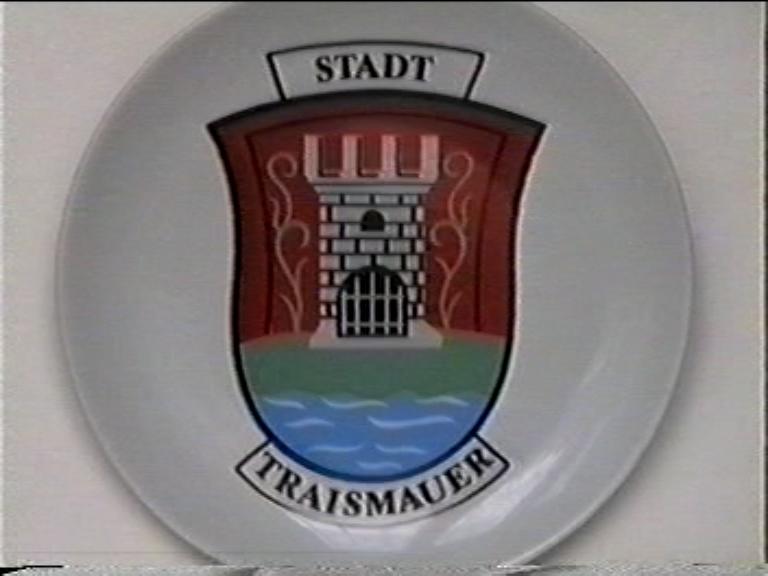 5. - 12. července 1997 - jazykový a  sportovní tábor "Pikárec"- účast našich dětí na jazykovém a sportovním táboře na Pikárci199625. 4. - 30.  4. 1996  výměnný jazykově-poznávací pobyt v Berlíně- zúčastnilo se ho  17 našich žáků  3. 5. - 8. 5. 1996 - výměnný jazykově poznávací pobyt v Brně- Brno výměnný jazykově-poznávací pobyt 17 německých žáků v Brně2. 6. - 6. 6. 1996 -  společný jazykově poznávací pobyt v Berndorfu (Salzburg)-  našich 43 žáků z 6. - 8. ročníků  a žáci z partnerské školy v Henndorfu u Salzburgu, - návštěva školy v Henndorfu22. 6. - 3. 7. 1996 - jazykově- poznávací pobyt ve Francii - v údolí řeky Tarn na jihu Francie u Lyonu- účast 10 německých dětí a  20 našich žáků12.8. - 23. 8. 1996  - jazykový tábor  na Moravci "Die olympischen Spiele"- 63 žáků od 2. do 9. třídy s účastí německého lektora Arndta Ciecinského199525. -28.3. 1995 - návštěva našich pedagogů v Berlíně- podepsána v Berlíně smlouva o spolupráci1. 4. - 4. 4. 1995 - delegace pedagogů z partnerské školy v  Berlíně v Brně- 25. 5. - 29. 5. 1995  jazykově- poznávací pobyt v Brně- pětidenní  pobyt německých dětí v Brně- 29. 5. -  3. 6. 1995 - jazykově poznávací pobyt v Berlíně-  14  našich žáků ze 7. a 8. tříd vycestovalo do Berlína 23. 6. - 2. 7. 1995 - jazykově-turistický pobyt "Expedition Everest"v Lechtálských Alpách , Stanzach, Rakousko- společný pobyt německých a našich žáků v Lechtalu, žáci plnili úkoly v Nj a hráli přitom hru "Expedice Everest"1994 - setkání pedagogů berlínské a brněnské školy- obnovení  družebních styků se  3. Gesamtschule Berlin- Marzahn- v březnu se setkali zástupci pedagogického sboru  obou škol199322. 8. - 5. 9. 1993 - Sv. Jan pod Skalou - základna JEKY v domě Ivanka - první turnus - jazykový  tábora" Cesta kolem světa"  "Eine Reise durch die Welt"  pro 29 žáků  5.tříd29. 8. - 5. 9. 1993 - Sv. Jan pod Skalou - základna JEKY v domě Ivanka - druhý turnus- jazykový  tábor  "Cesta kolem světa"  "Eine Reise durch die Welt"  pro  22 našich žáků a 10 německých žáků . Účast  dvou  německých lektorů z Ilmenau199230. 3. - 3. 4. 1992- návštěva hostů z Welsu v brněnských rodinách1. - 5. 6. 1992  jazykově poznávací pobyt ve Welsu (ve spolkové zemi Oberösterreich)- pobyt 30 žáků z 8. tříd v rodinách22.6 - 4.7. 1992 Lechtal (Lechtálské Alpy)  Häselgehr -  jazykově poznávací turistický tábor v zahraničí s výukou Nj pro 40 žáků naší školy 1991  jazykově poznávací turistický tábor v Lechtalu- už v tomto roce byla projednána možnost návaznosti  Nj na gymnáziích M. Lercha a KřenováPrvní tábor s výukou Nj v Lechtálských Alpách pro 40 žáků, organizováno prostřednictvím TK KOMPAS.1990 Návštěva naší školy z Berlína návštěva  32 pedagogů z Berlína na naší škole - hospitace v hodinách Nj a 		následná beseda1981 -1994  Karl-Zink-Oberschule v  Ilmenau- probíhala družba s touto školou ve spolkové zemi  Thüringen s výměnnými pobyty žáků1973 - 1974 Lipsko- výměna pionýrských delegací1971 - Berlin POS Baumschulenwegprvní  reciproční výměna našich žáků do Berlína. Družba s touto školou  trvala až do roku  1989.1968 -  1989 Berlin POS Baumschulenweg- dopisování žáků se žáky v BerlíněOd roku 1968  začala mezinárodní spolupráce se školou Baumschulenweg v Berlíně. Družba s Berlínem s různými školami trvala až do roku 1999 